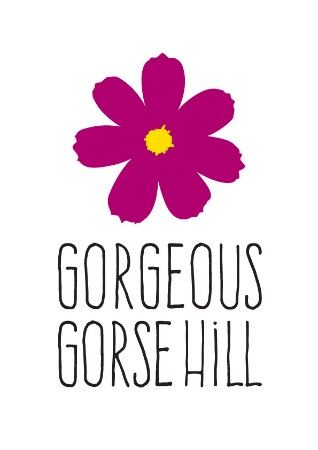 Gorgeous Gorse Hill Meeting Notes 6 September 2015Attendees: Ruth Hannan, Paula Pearson, Lisa McAuley, Marje Kelly, Mary Patel, Caroline Daly, Sandra Aguillera Actions from Previous MeetingWe didn’t have time to run through these in the meeting so have included them here for information.Action: Anyone able to help with leaflet drops, contact Lisa McAuley.Update: Additional help offered with leafleting and this is virtually complete.Action: Look at a date for a stall outside Coop (2.30 – 6), anyone interested in helping let RH know.Update: TBCAction: RH to ascertain with Mike & Laurence whether there are plans to remove street furniture in Gorse Hill as there are in Stretford centre. Update: To be completedAction: Residents welcome to submit design ideas for the bollards using the template.Update: See item two of the minutes.Action: Find out how to get the National Citizen Service involved – anyone with information please let RH know.Update: RH has copied Salford Foundation who is managing this but had no response. Action: RH to contact Elaine Johnson to progress THT planting plans.Update: Completed and progress is being made.Action: RH draft a tree pit planting guide.Update: To be completed.Action: If you’re interested in being involved join the Love Gorse Hill Facebook page or email Paula P or Mary B.Update: Update at next meeting.Action: Group members identify useful sites and bring details to next meeting.Update: To be completed.BollardsThe mosaic bollards have been installed, we had a great deal of help and lots of positive comments. PP suggested as a piece of public art we should give it a name. It was also suggested we do a press release once the next set of bollards are decorated basing it on the large amount of art there is in Gorse Hill.CD showed the range of designs that have been submitted which the group noted were very impressive. Three priority locations were agreed: Railway Rd, Ravenswood Rest Space, the small rest space on the canal bridge and the Chester Rd shops.It was agreed to start with Railway Rd with SA helping CD, this would enable CD to ascertain the cost of completion and for GGH to budget for the number they could afford.As and where possible the dates for people to help CD will be advertised.The themes for each area agreed were:Railway Rd: Bicycles & FlowersRest Space: Nature and the small interesting designsCanal Bridge: TransportChester Rd: Waves of ColourGGH & CD hopes to complete Railway rd and the Rest Space before the weather changes. It was noted if we can identify any bollards on the Talbot Rd side of Gorse Hill to let RH know.Action: Send out a request for name suggestions for the mosaic bollards. (RH)Action: Send out a press release after next set of bollards completed. (MP)Project UpdatesRH provided an update on ongoing piece of work which are still to be completed or require ongoing maintenance.Large Tree Planters – RH has order three planters which will be located near three bus stops in Gorse Hill. Two acid green and one dark green. Blue Sky will help install and fill with compost. RH has spoken to Redbricks about suitable trees, they used Cherry but also said Sweet Chestnut. RH will order ready for the delivery/installation date.Bulb Planting – RH has a wholesale catalogue and will be ordering approximately 3000 bulbs for throughout Gorse Hill. RH is still finalising with THT about planting on their land. The group discussed the best ways to complete the planting. It was agreed to have a couple of specific activity days for large planting areas and the option to collect bulbs and install in specific locations.Bird Boxes – RH met with Men’s Sheds from East Manchester who have offered to produce bird boxes for us in exchange for some art. CD offered to install art for them, GGH will cover the cost of the paints.Action: RH to contact Men’s Sheds to confirm the arrangement.Ravenswood – RH suggested some art ideas for Ravenswood Rest Space. This included a chainsaw artist who does wood carving, his details here: http://www.leechainsawcarving.co.uk/lcc/ RH also proposed Venessa Scott for installing art on the floor of the rest space, including something that is luminous. MP noted it would be good to have something that inspired the kids during the daytime. http://www.venessascott.co.uk/ Action: RH to approach both artists.Toilet Block – The planter will be installed in the next week. We then need to buys some lavender and complete the end of funding report.Signs for Planted Spaces – RH suggested signs for the larger planted spaces that GGH is working on to ensure people are aware it is a community group working on them and to provide updates. Rh has identified a company: http://laserlea.com/ Action: RH to approach sign company to cost.AGM & Christmas Get TogetherIt was agreed that the AGM should be held in January and the December meeting will be a celebration at Hotel Football.Action: Book room for December get together.Old for New ProjectMP updated the group on this project. Red Rose Forest are supporting GGH with the project. The original site (Haydock Close) was ruled out and Red Rose Forest suggested alternatives inc. Nansen Park, small Gorse Park (off Cranford Ave) and the THT verge on Nansen St.There will be eight trees in total, each one with a link to some of the eldest/people who’ve lived the longest in Gorse Hill. There name, dates and a quote about their thoughts about the area.MP to circulate the types of trees we can plant. The funding bid must be completed by the end of September and the work will be done next Spring/Summer to enable all the other projects to be completed.Action: MP to circulate types of trees to group.Action: GGH to identify residents who’ve lived here for a long time.Date of Next Project Meeting: 7pm on 29th October 2015 at Talbot Road Site, Stretford Leisure Centre